REGIONALNO PRVENSTVO HRVATSKEREGIJA JUG SUPER AUTOSLALOM A09/2OTVORENO PRVENSTVO AK MIHOVILFIĆO KUP6. SUPER AUTO SLALOMSKRADIN 2021.02.-03. listopada 2021.I - PROGRAM NATJECANJAVozači su dužni slijediti naredni redoslijed:PrijemTehnički prijem i liječnički pregledVerifikacijaORGANIZACIJAAuto klub Mihovil iz Šibenika organizira natjecanje u disciplini A09 super auto slalom pod nazivom6. SUPER AUTOSLALOM SKRADIN 2021.Natjecanje će se odvijati u nedjelju, 3. listopada 2021. Godine, a bodovat će se sukladno Dodatku A09 super autoslolom Pravilnika autosportova Regije jug za 2021.Natjecanje je otvorenog tipa kao i promotivno za popularizaciju auto sportova.OPĆENITONatjecanje se organizira u skladu sa propisima Pravilnka regionalnog prvenstva Hrvatske II kategorije (Regija jug), Dodatka A09 i A02/2 Pravilnika Prvenstva Regije Jug, Dodatka A09 Pravilnika o auto-sportovima HAKS-a, Međunarodnog sportskog pravilnika FIA, kao i odredbama ovog Posebnog pravilnika.SLUŽBENE OSOBE:ORGANIZACIJSKI ODBOR:Radni predsjednik:		Robert PodrugPočasni predsjednik:		Antonijo BrajkovićDopredsjednik:			Jerko VudragČlanovi:				Dino KarađoleIvica Pivčević Marijan Erceg Ksenija PerišaTajnik:				Vlatko Mikulandra2.1 ADRESA UREDA NATJECANJASLUŽBENO OSOBLJE NATJECANJA2.2.1. ŽIRI NATJECANJA: RUKOVODSTVO NATJECANJA: 3.  ADRESE, OGLASNE PLOČE UREDA NATJECANJA.3.1. Prijemni ured, prostor za verifikaciju, liječnički pregled i press centar za vrijeme natjecanja nalaze se u UREDU NATJECANJA, Trg Male Gospe, Skradin3.2. Prostor za tehnički pregled nalazi se na asfaltiranom dijelu Parka vozača. Prostor će biti natkriven i zaštićen od kiše.3.3. Za vrijeme natjecanja službene oglasne ploče će se nalaziti u:Parku vozačaUredu natjecanjaa na njima će biti objavljene sve informacije i obavijesti za natjecatelje i vozače.4.  TRKALIŠTE4.1. Natjecanje će se odvijati na asfaltnoj dionici Županijske ceste od most Skradin do kraja zadnje serpentine dužine 3.000 metara, sa startom na početku mosta (N 43° 49' 08.54''; E 15° 56' 04.03'') i ciljem iza zadnjeg zavoja (N 4xxxxxxxxxx E         ), te pravca zaustavne ravnine. Provjeri da li se vozi na 3000 metara ili na 2600m sa startom iza mosta – vidi skice. Skice treba prilagoditi stvarnom stanju.Trkalište će biti označeno plastičnim i gumenim čunjevima, minimalne širine 6-8 metara. Trkalište ima 32 vrata širine 3,20 metara. Moguće su promjene broja vrata nakon pregleda staze od strane Žirija natjecanja. Skica trkališta s ucrtanim pozicijama vrata, starta i cilja sastavni je dio ovog Posebnog pravilnika.  VOZILAPrema radnoj zapremnini motora, automobili će biti razvrstani u sljedeće grupe i klase:A) Grupa 1	Serijski automobili : - klasa 1 do 1200 ccm - klasa 2 od 1200 do 1600 ccm - klasa 3 od 1600 ccmB) Grupa 2	Sprint+Sportski automobili:- klasa 4 do 1400 cm3 - klasa 5 do 1600 cm3  - klasa 6 do 2000 cm3 - klasa 7 preko 2000 cm3C) Grupa 2	Sportski automobili 					 - klasa 11 do 1400 cm3-MOTOD) Fićo kup			 6.  UVJETI ZA NATJECATELJE I STARTNI BROJEVI6.1. Natjecatelji moraju posjedovati:- vozačku licencu - policu osiguranja- liječnički kartonprema pravilima predviđenim u Dodatku A09 Prvenstva Regije Jug.6.2. Vozači dolaze sa startnim brojevima disciplina u kojim se natječu u Prvenstvu države, a svako preklapanje će riješiti organizator prekrivanjem prve ili druge znamenke.7.  OSTALI UVJETI7.1. Sa svakim vozilom mogu nastupiti najviše dva vozača. U slučaju kvara vozila, vozač nema pravo nastupiti s drugim vozilom.7.2. Obavezna je uporaba zaštitne kacige za sve vozače. Ukoliko je vozilo otvorenog tipa obavezno je i uporaba zaštitnih naočala odnosno vizira na zaštitnoj kacigi.7.3. Prozor na strani vozača mora biti zatvoren.7.4. Obvezna je uporaba sigurnosnih pojaseva.7.5. Obvezna je odjeća dugih nogavica i rukava, te vozačkih rukavica. Preporuča se uporaba vozačkog kombinezona.7.6. Prisutnost protupožarnog aparata u svakom pojedinom vozilu je obavezna.7.7. Preporučuju se homologirana sjedala.7.8. Za vrijeme natjecanja u vozilu se može nalaziti samo jedan vozač.8. PRIJAVE8.1. Prijave se moraju dostaviti u pisanom obliku, na dostavljenom formularu za prijave, sa svim podacima o vozaču i vozilu, te se moraju poslati na adresu organizatora.AUTOMOBILISTIČKI KLUB MIHOVIL - ŠIBENIKPrilaz tvornici 39   HR-22000 Šibenike-mail: autoklubmihovil@gmail.com, web: www.ak-mihovil.hr POSLJEDNJI ROK ZAPRIMANJA PRIJAVA JEUTORAK, 28. RUJNA 2021. DO 24.00 SATA8.2. Članarina za vozače-ice iznosi 300,00 kn i uplaćuje se na žiro-račun organizatora.Članarina za timove iznosi 100,00 kn i uplaćuje se na žiro-račun organizatora ili na verifikaciji.Virmanske uplate članarine vršiti na žiro račun broj :IBAN: HR9323900011199005206 (HPB)SASTANAK S VOZAČIMA9.1. Prije početka natjecanja, organizator će u subotu organizirati obavezni sastanak s vozačima u prostoru parka vozača. Sastanak vodi direktor natjecanja. 9.2. O nazočnosti na sastanku vodi se evidencija od strane organizatora koja se dostavlja žiriju natjecanja. ODVIJANJE NATJECANJAPrijam, verifikacija, liječnički pregled i tehnički prijam.Prijem i verifikacija odvijat će se u subotu, 02. listopada 2021. od 16.00 do 19.00 sati,kao i u nedjelju, 03. Listopada 2021. od 07.30 do 09.00 u Uredu natjecanja.10.3. Liječnički pregled obavit će se u sklopu verifikacijske provjere dokumenata.10.4. Svaki natjecatelj će dobiti jedan identifikacijski karton.10.5. Tehnički prijem će se odvijati usporedno s verifikacijom u šatoru Parku vozača. Obavezno je predočiti prometnu dozvolu, odnosno KNV ili sprint knjižicu vozila.11. UTRKA11.1. Vozi se jedan trening, vožnja na kojoj se mjeri samo vrijeme. Trening mogu voziti samo vozači koji su prošli prijem ,tehnički prijem i verifikaciju. Lista verificiranih je ujedno i Startna lista treninga.11.2. Voze se dvije vožnje koje čine utrku na kojima se mjeri vrijeme na koje se dodaje kazneno vrijeme. 11.3. Za poredak na utrci uzimaju se u obzir dva bolja vremena od tri ostvarena, odnosno dva ukoliko vozač nije završio jednu vožnju. 11.4. Vozač sa jednom odvoženom vožnjom utrke je bez plasmana na natjecanju. Rezultati mjerenja vremena ne mogu biti predmet prigovora.12. STARTNA PROCEDURA12.1. Start će se odvijati vozilima s mjesta sa upaljenim motorom u intervalu od minimalno 30 - 60 sekundi, ovisno o tijeku natjecanja. Konačnu odluku o intervalu između vozila donijeti će direktor. 12.2. Startna lista utrke, po ostvarenim vremenima na treningu po klasama od 1- 11.12.3. Vozač-ica koji zakasni na start pojedine vožnje čekati će se najviše jednu minutu, a nakon isteka te minute smatrat će se da je vozač-ica odustao-la od te vožnje.12.4. Na trkalištu se koriste slijedeće zastavice:na startu slaloma – nacionalna zastavana trkalištu  - crvena (ostale zastave prema Pravilniku o auto sportovima HAKS-a)12.5. Cilj je leteći, međutim, vozila će znatno usporiti odmah nakon ciljne crte. Nadalje će vozilo voziti do okretišta sa smanjenom brzinom i zastaviti se s desne strane u predviđenom prostoru te čekati daljnje upute sudaca.12.6. Dodatne provjere vozača i tehnički pregled automobila, mogu biti obavljeni u bilo koje vrijeme tijekom natjecanja. Vozač-ice su odgovorni za ispravnost svojeg automobila dok traje natjecanje.REDOSLIJED, KAŽNJAVANJE I PRIGOVORISuper auto slalom će se voziti u dvije vožnje. Za konačan redoslijed uzet će se u obzir zbroj obiju vožnji (uključujući eventualne kazne). U slučaju nepredvidivih događanja organizator, uz odluku žirija natjecanja, ima pravo održati samo jednu vožnje, a za konačan redoslijed u tom će se slučaju uzeti u obzir postignuto vrijeme sa eventualnim kaznama održane vožnje.Kažnjavanje na natjecanju je u skladu sa dodatkom Pravilnika o auto sportovima Regije Jug.ISKLJUČENJE:svaka nepravilnost, prekršaj ili nesportsko ponašanje natjecatelja po odluci žirija.pozitivan nalaz testiranja na drogu i/ili alkohol.primanje nedozvoljene pomoći (gledatelja, vozača, natjecatelja, suca).VREMENSKE KAZNE: srušeni ili pomaknuti čunj u šikani	5 sekundi nepravilan prolazak kroz šikanu		20 sekundi (Onaj koji sruši dva čunja u jednom sektoru šikana) kraćenje staze (stjecanje prednosti)	10 sekundi Prigovori se ulažu u skladu sa člancima 87.i 88 Pravilnika o autosportovima HAKS-a, koji su u skladu s FIA - ISC.NAGRADENagrade se dodjeljuju za slijedeći redoslijed: ukupno poredak regije jug 			 1.-3. mjestoukupni poredak Otvoreno prvenstvo		1.-3. mjesto ukupni poredak fićo kupa				 1.-3. mjesto poredak u svakoj od klasa vozač-ica		 1.-3. mjesto najbolji u ukupnom poretku juniora		 1.-3. mjesto najbolja u ukupnom poretku vozačica		 1.-3. mjesto  poredak klubova 					 1.-3. mjesto  poredak timova					 1.-3. mjesto DODJELA NAGRADA15.1. Nazočnost svečanosti  podjele nagrada osobna je i moralna obaveza svih sudionika natjecanja. 15.2. Svečanost dodjele nagrada održat će se u ispred Ureda natjecanja.16. Ostalo, reklamiranje16.1.Organizator zadržava pravo dopune Posebnog pravilnika, odgađanja ili otkazivanja natjecanja u slučaju više sile.16.2. Organizator može prihvatiti na vozilu natjecateljske brojeve drugih disciplina.16.3.Obvezna reklama organizatora ne može se odbiti, a nalazi se iznad startnih brojeva na vozilu.16.4. Eventualni tekst iste biti će objavljen u Biltenu br. 1. Vozačeva je obveza da startni brojevi i reklame budu čisti i u besprijekornom stanju.16.5. Neobvezne reklame organizatora natjecanja biti će propisane u Biltenu br.  vozači mogu odbiti njihovo postavljanje uz plaćanje naknade od 200,00 kuna najkasnije prilikom verifikacije.OBVEZNA JE UPOTREBA PODMETAČA ISPOD NATJECATELJSKOG VOZILA MINIMALNE VELIČINE 3x4 METRA, PREPORUKA 3x5 METARA, A KVALITETA PODMETAČA MORA BITI TAKVA DA ISTI NE PROPUŠTA MAZIVA I POGONSKO GORIVO. PRAVNA ODGOVORNOST / IZJAVA SUDIONIKAVozač sudjeluje na natjecanju na vlastitu odgovornost. Vozač se odriče prava potraživanja bilo kakve nadoknade štete od organizatora natjecanja.Sudjelovanjem u natjecanju, svaki natjecatelj/vozač službeno se odriče svih prava prigovora u vezi sa nesrećama koje mogu zadesiti natjecatelja/vozača ili njihove pomoćnike za vrijeme treninga i/ili utrke, ili za vrijeme puta od parkirališnog prostora do staze i nazad. Ovo odricanje se primjenjuje u odnosu na FIA-u, HAKS, ASSDŽ, organizatora ovog natjecanja, raznih dužnosnika i ostalih natjecatelja/vozača i njihovih pomoćnika.OVJERA PRAVILNIKADopune, izmjene i tumačenje ovog Posebnog pravilnika su u nadležnosti žirija natjecanja.Ovaj Posebni pravilnik usvojen je od strane organizatora dana 12.xxxxxx.2021, god. potvrđuje i ovjerava da je usklađen s odredbama pravilnika o auto sportovima FIA, HAKS i Prvenstva Hrvetske II kategorije – Regija jug.                  Povjerenik za tehničke discipline                              Marijan Erceg                                                          Direktor natjecanja                                                                                                         Dragan Serden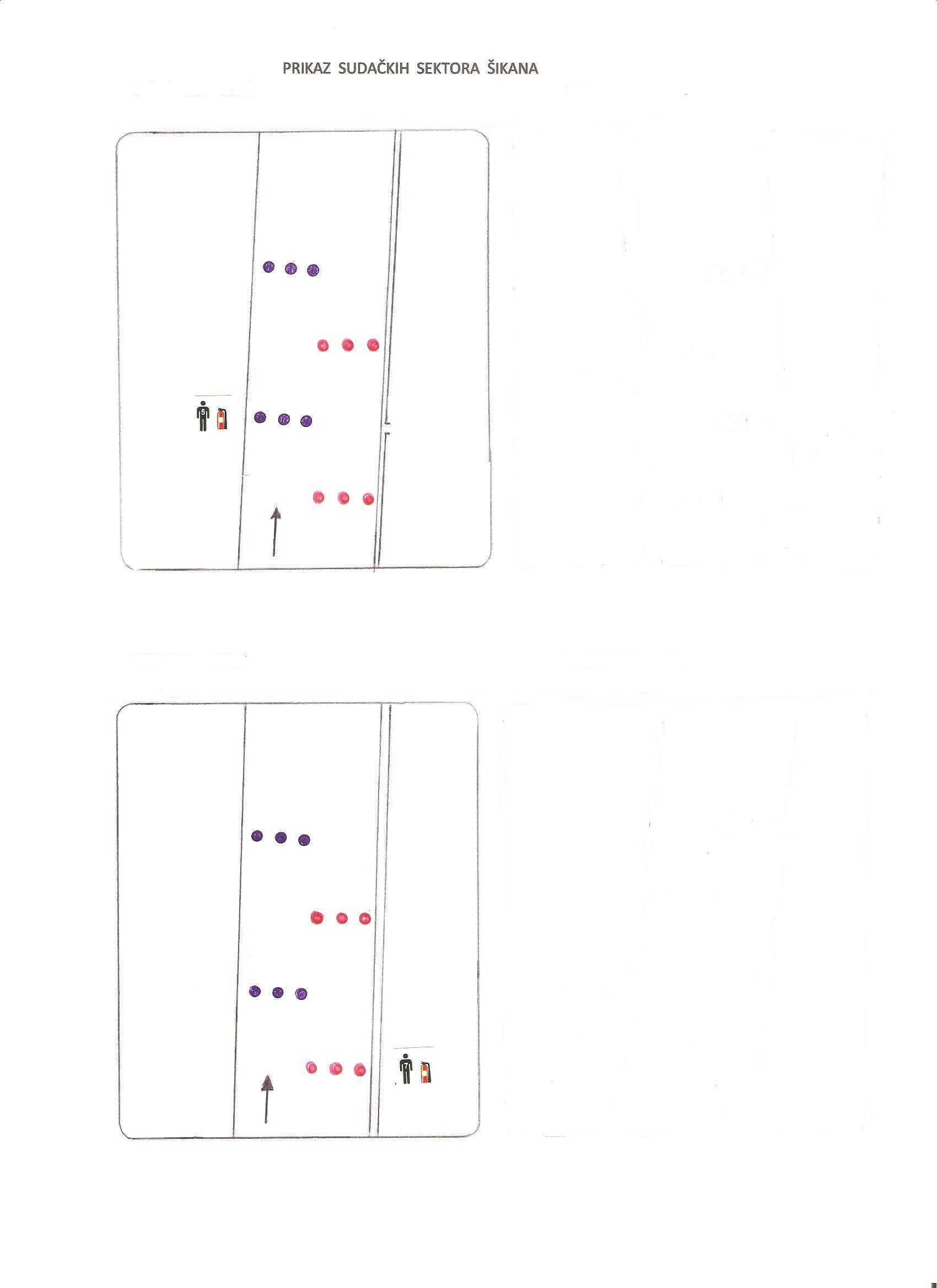 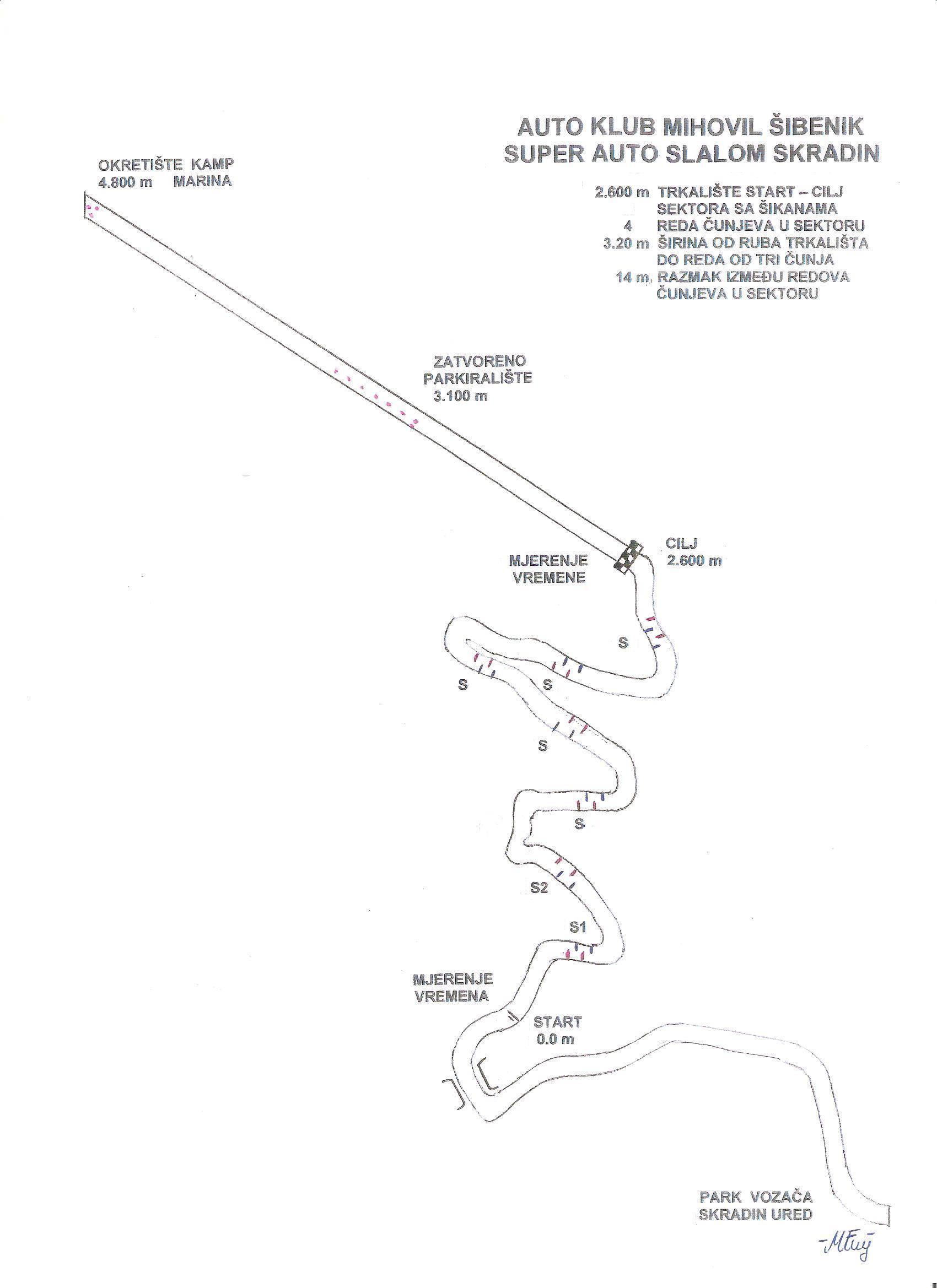 Utorak,Utorak,28. rujna 2021.Zadnji dan zaprimanja prijavaSrijedaSrijeda29. rujna 2021.do 15.00 satiObjava liste prijavljenihSubota,Subota,2. listopada 2021.16.00 – 19.00 satiPrijam, tehnički prijem i verifikacija - park vozača - Ured natjecanjaNedjeljaNedjelja3. listopada 2021.7.30 - 09.00Prijam, tehnički prijem i verifikacija - park vozača - Ured natjecanja09.20I sjednica žirija09.40Objava startne liste treninga09.45Sastanak s vozačima10.00Službeni treningObjava rezultata treningaII sjednica žirija11.50Svečano otvaranje natjecanja,predstartni prostor 12.00Vožnje12.001. vožnja~20 min po okončanju 1. vožnje~20 min po okončanju 1. vožnje2. vožnja (informativno vrijeme 14.00 sati)~10 min po okončanju 3. vožnje~10 min po okončanju 3. vožnjeObjava privremenih rezultata30 min po objavi privremenih rezultata30 min po objavi privremenih rezultataIII. sjednica žirijaObjava konačnih rezultataSvečana dodjela počasnih nagradaZaključno sa 01.listopada 2021.AK MIHOVIL, Prilaz tvornici 39, HR - 22000 ŠibenikAK MIHOVIL, Prilaz tvornici 39, HR - 22000 ŠibenikAK MIHOVIL, Prilaz tvornici 39, HR - 22000 ŠibenikAK MIHOVIL, Prilaz tvornici 39, HR - 22000 ŠibenikRobert PODRUG            mob: +385 (0) 98 74 68 05Robert PODRUG            mob: +385 (0) 98 74 68 05Robert PODRUG            mob: +385 (0) 98 74 68 05Robert PODRUG            mob: +385 (0) 98 74 68 05Vlatko MIKULANDRA   mob: +385 (0) 95 19 91 738Vlatko MIKULANDRA   mob: +385 (0) 95 19 91 738Vlatko MIKULANDRA   mob: +385 (0) 95 19 91 738Vlatko MIKULANDRA   mob: +385 (0) 95 19 91 738e-mail: autoklubmihovil@gmail.comautoklubmihovil@gmail.comautoklubmihovil@gmail.comweb: www.ak-mihovil.hrwww.ak-mihovil.hrwww.ak-mihovil.hrNa stazi od 02. - 03. listopada 2021.Ured natjacanja, Trg Male Gospe, SkradinUred natjacanja, Trg Male Gospe, SkradinUred natjacanja, Trg Male Gospe, SkradinUred natjacanja, Trg Male Gospe, SkradinVlatko Vlatko MIKULANDRA+385 (0) 95 19 91 738IvicaIvicaPIVČEVIĆ+385 (0) 98 35 43 00Predsjednik žirija: Ante BAUMGARTNERS 0002Članovi žirija:  Jerko VUDRAG N 2914 Ivica RADIĆN 1681Direktor natjecanja:DraganSERDENS 0021Pomoćnik direktora - osiguranje:MarijanERCEGS 2888Pomoćnik direktra voditelj sudaca:KlaudioMIKŠIĆS 1134Tajnik natjecanja:IvicaPIVČEVIĆS 0696Pomoćnik tajnika, voditelj ureda:VlatkoMIKULANDRAN 2905 Voditelj TKO :JurajPOPOVIĆS 1926AnatolTOMASOVIĆN 2688Osoba za kontakt s vozačima:IvicaLACMANOVIĆN 1674Voditelj prijema:KsenijaPERIŠAK 3948Voditelj verifikacije:MeriMITARN 1893Voditel jmedicinske službe:dr DamirBAUMGARTNERN 1894Voditelj radio veze:TBAVoditelj parka vozača:TBAMjerna služba i obrada rezultata:TROGIR TIMINGTROGIR TIMING05/06-2021Voditelj MS i OR:TinoBARADAS0041Voditelj PRESS, marketing: ZlatkoJURIĆVoditelj redarske službe:DamirGULIN